Religia klasa V 17.04.2020Temat : Pan Jezus umacnia moją wiarę w ciała zmartwychwstanie. (temat nr 58 w podręczniku)Czytamy w podręczniku temat nr 58. Oglądamy film: https://www.youtube.com/watch?v=bF87k_iVXCsZapisujemy do zeszytu temat i notatkę:Śmierć też należy do naszego życia. Na ziemi jesteśmy tylko na jakiś czas. Jedni przeżywają w zdrowiu długie lata, inni pięknie, co nie znaczy, że łatwo, przeżyją tylko kilka lat. Ale obojętne, jak długo będzie trwała ta chwila tu na ziemi, ufamy i wierzymy, ze po niej nastąpi wieczność w niebie I na pewno będzie bez choroby, bez cierpienia i smutku. Odpowiedzią Jezusa na nasze trudne pytania są Jego słowa; „Ja jestem zmartwychwstaniem i życiem”.Czytamy cytaty z Pisma Świętego:J 11, 17-45Łk 7, 11-16Łk 8, 41-42. 49-56Na podstawie przeczytanych cytatów Ewangelii wykonujemy zadanie 2 w ćwiczeniach pod tym tematem.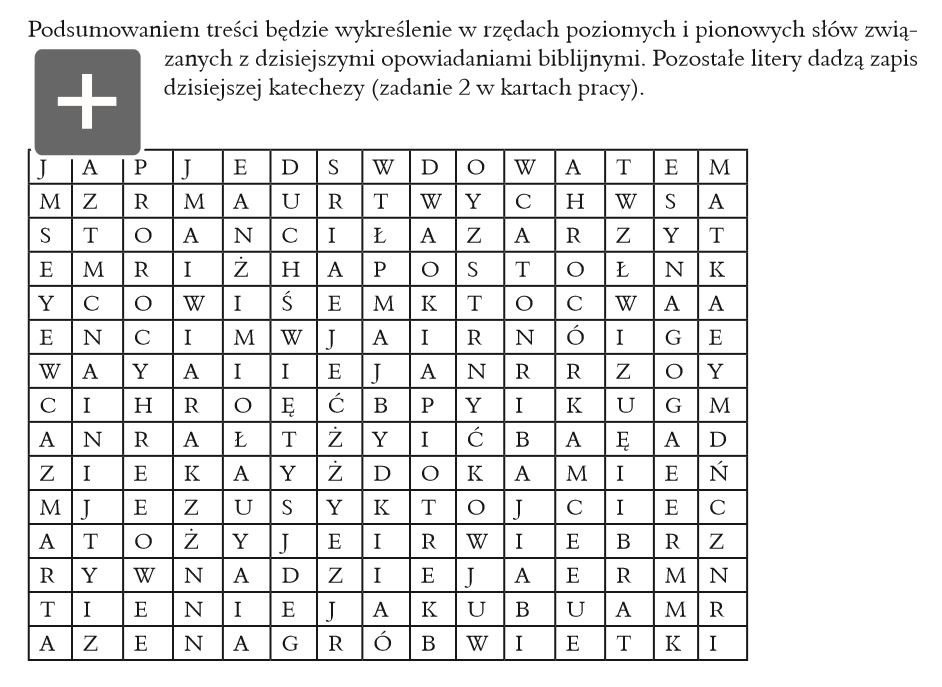 